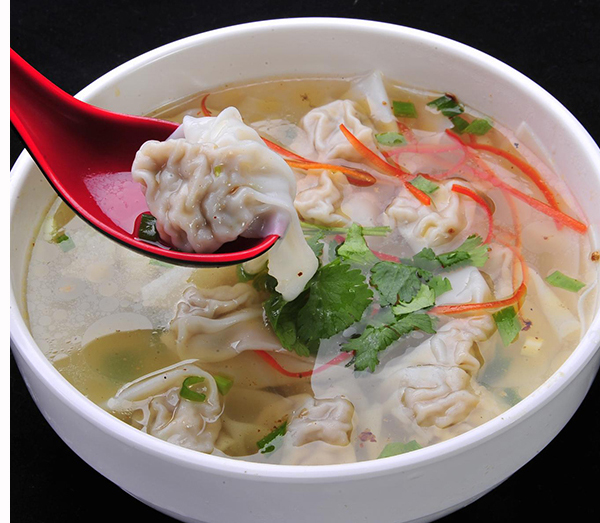 Ravioli-[hun dun]soft, juicy, smallMeet- tasty, soft, fragrant, pinkShrimp- fresh, brittle, orange, Soup-sweet, slightly salty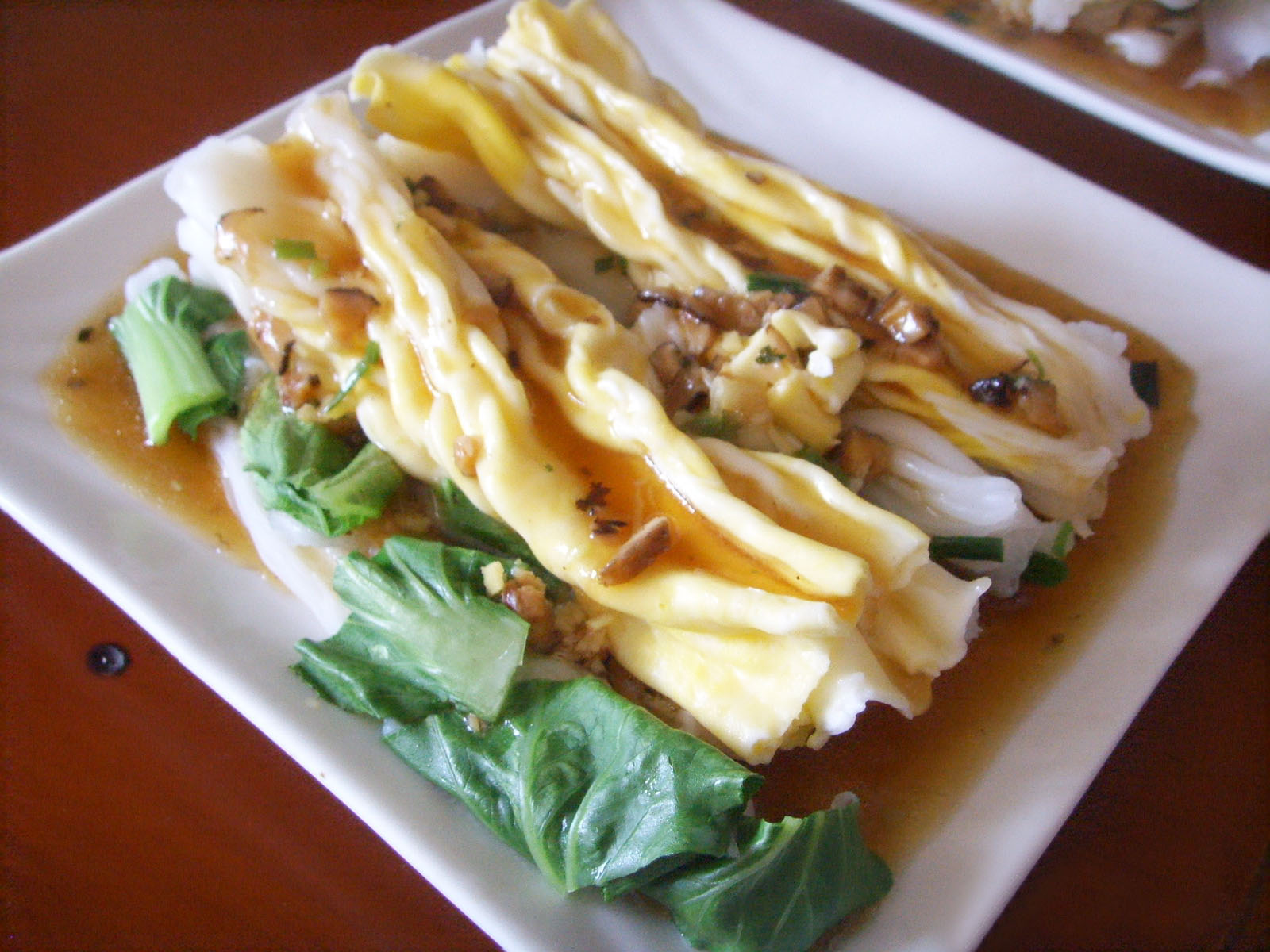 steamRice rolls[chang fen]-soft, salty, thin, silpMeet- soft, fragrantEgg- soft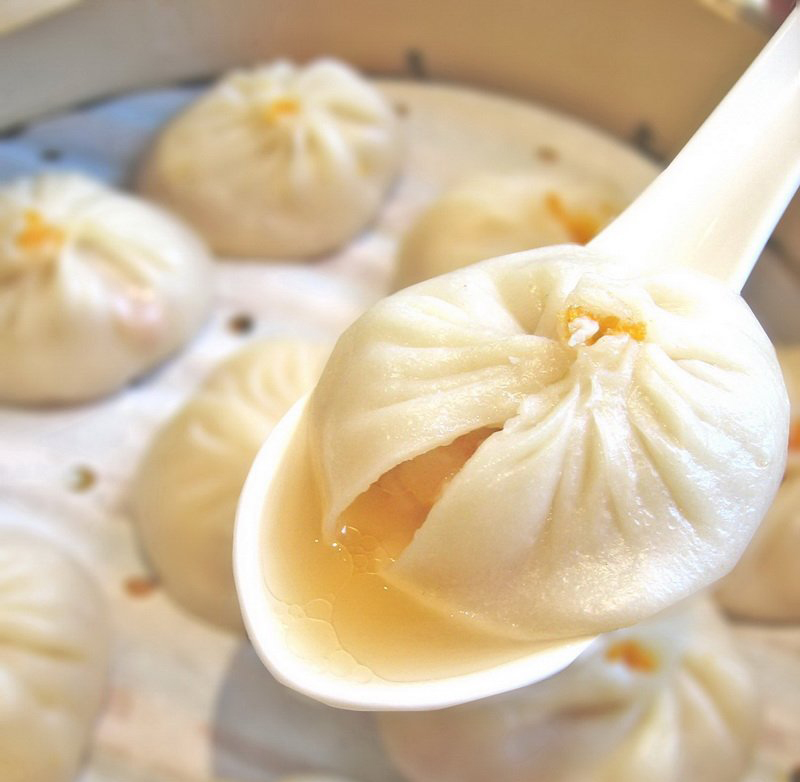 steamGuantang Bun[guantang bao]-soft, juice, sweet, soupMeet-soft, juice, sweetShrimp- Q, fresh, orangeSoup-sweet, yellow